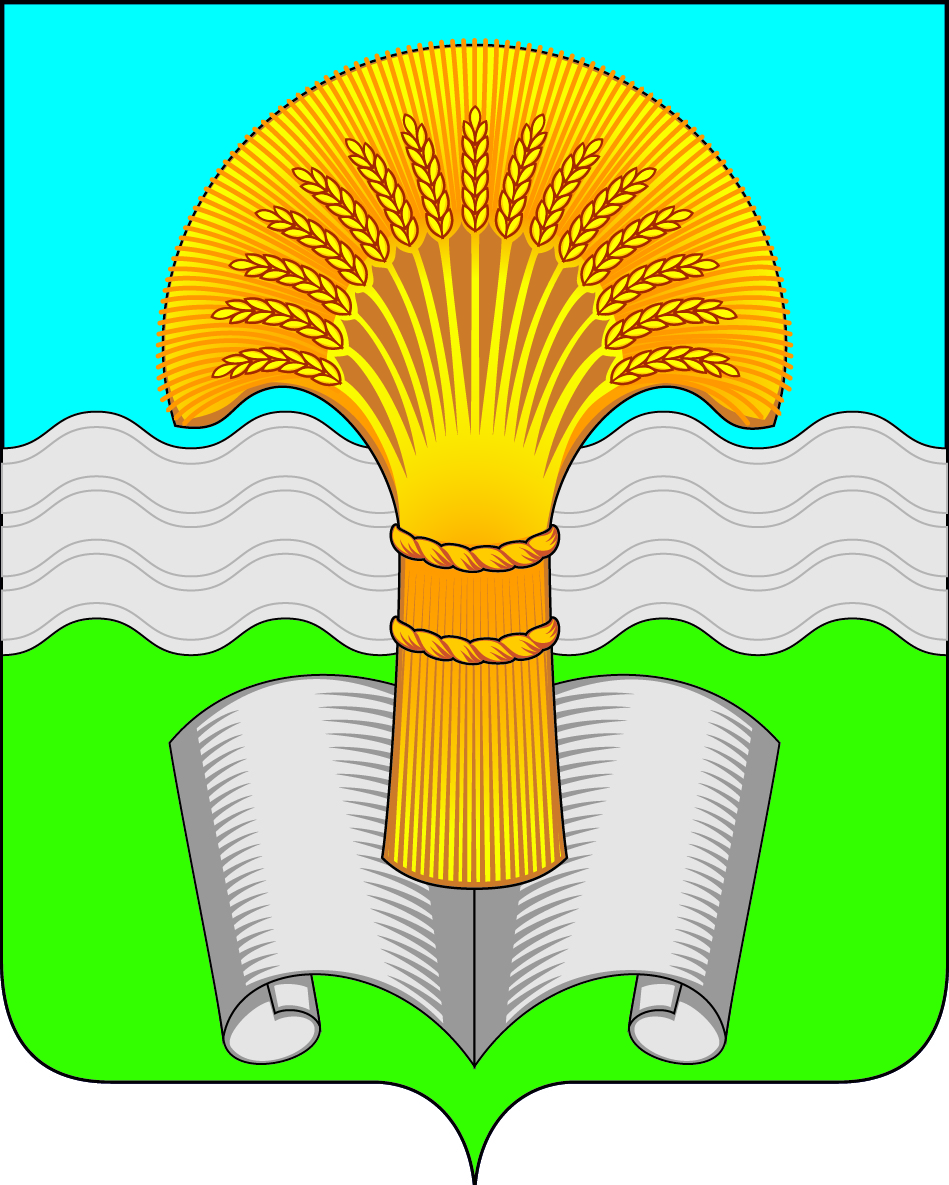 Районное Собрание муниципального района «Ферзиковский район»Калужской областиРЕШЕНИЕВ соответствии с Уставом муниципального района «Ферзиковский район» о статьями 9 и 142.4 Бюджетного кодекса Российской Федерации Районное Собрание муниципального района «Ферзиковский район» РЕШИЛО:Утвердить Порядок осуществления выплат стимулирующего характера руководителям исполнительно-распорядительных органов сельских поселений, входящих в состав муниципального района «Ферзиковский район» (прилагается).Настоящее Решение вступает в силу с 01 января 2020 года, подлежит официальному опубликованию и размещению на официальном сайте администрации (исполнительно-распорядительного органа) муниципального района «Ферзиковский район» в сети Интернет.Раздел 1. Общие положенияНастоящий Порядок (далее – Порядок) разработан в соответствии с Трудовым кодексом Российской Федерации для стимулирования руководителей исполнительно-распорядительных органов сельских поселений, входящих в состав муниципального района «Ферзиковский район» (далее – исполнительно-распорядительные органы поселений) в целях усиления их материальной заинтересованности в повышении качества муниципального управления, поддержания инициативы в развитии территорий соответствующих сельских поселений, входящих в состав муниципального района «Ферзиковский район» (далее – поселения), повышения ответственности за конечные результаты труда.Настоящий Порядок регулирует вопросы осуществления выплат стимулирующего характера руководителям исполнительно-распорядительных органов поселений и определяет критерии оценки результатов их работы для принятия решения относительно осуществления таких выплат.Выплаты стимулирующего характера руководителям исполнительно-распорядительных органов поселений осуществляются за счет средств иных межбюджетных трансфертов на осуществление выплат стимулирующего характера, предоставляемых из бюджета муниципального района «Ферзиковский район» бюджетам поселений в случаях и порядке, определенных решением Районного Собрания муниципального района «Ферзиковский район» (далее – Районное Собрание).Выплаты стимулирующего характера руководителям исполнительно-распорядительных органов поселений осуществляются в рамках мероприятий муниципальной программы муниципальной программы муниципального района «Ферзиковский район» «Кадровые ресурсы в муниципальном районе «Ферзиковский район», утверждаемой администрацией (исполнительно-распорядительным органом) муниципального района «Ферзиковский район»Выплаты стимулирующего характера руководителям исполнительно-распорядительных органов поселений не входят в расчет фондов оплаты труда лиц, замещающих должности муниципальной службы в исполнительно-распорядительных органах поселений.Раздел 2. Порядок назначения и осуществления выплат стимулирующего характера руководителям исполнительно-распорядительных органов поселенийРазмер выплат стимулирующего характера руководителям исполнительно-распорядительных органов поселений устанавливается в зависимости от численности постоянного населения соответствующего поселения, входящего в состав муниципального района «Ферзиковский район», на первое число года, в котором производятся такие выплаты, и составляет:при численности постоянного населения до 2 тысяч человек включительно – 7 500 (семь тысяч пятьсот) рублей;при численности постоянного населения свыше 2 тысяч человек – 9 500 (девять тысяч пятьсот) рублей.Решение об осуществлении выплат стимулирующего характера руководителям исполнительно-распорядительных органов поселений и о размере таких выплат оформляется постановлением администрации (исполнительно-распорядительного органа) муниципального района «Ферзиковский район», принимаемым в соответствии с настоящим Порядком.Решение об осуществлении выплат стимулирующего характера руководителям исполнительно-распорядительных органов поселений может быть принято в случае совокупности следующих условий:наличие в бюджете муниципального района «Ферзиковский район» средств на эти цели;отсутствие фактов непредставления и (или) несвоевременного представления информации по запросам органов местного самоуправления муниципального района «Ферзиковский район» в месяце, за который рассматривается вопрос об осуществлении выплат стимулирующего характера руководителям исполнительно-распорядительных органов поселений;если в месяце, за который рассматривается вопрос об осуществлении выплат стимулирующего характера руководителям исполнительно-распорядительных органов поселений, в органы местного самоуправления муниципального района «Ферзиковский район» не поступало двух и более жалоб относительно осуществления полномочий по решению одного и того же вопроса местного значения соответствующего поселения.от 23 декабря 2020 года№50п. ФерзиковоО Порядке осуществления выплат стимулирующего характера руководителям исполнительно-распорядительных органов сельских поселений, входящих в состав муниципального района «Ферзиковский район»Глава муниципального района«Ферзиковский район»С. В. ТереховПриложение к Решению Районного Собрания муниципального района «Ферзиковский район»от 23 декабря 2020 года №50Приложение к Решению Районного Собрания муниципального района «Ферзиковский район»от 23 декабря 2020 года №50Порядокосуществления выплат стимулирующего характера руководителям исполнительно-распорядительных органов сельских поселений, входящих в состав муниципального района «Ферзиковский район»Порядокосуществления выплат стимулирующего характера руководителям исполнительно-распорядительных органов сельских поселений, входящих в состав муниципального района «Ферзиковский район»Порядокосуществления выплат стимулирующего характера руководителям исполнительно-распорядительных органов сельских поселений, входящих в состав муниципального района «Ферзиковский район»Порядокосуществления выплат стимулирующего характера руководителям исполнительно-распорядительных органов сельских поселений, входящих в состав муниципального района «Ферзиковский район»